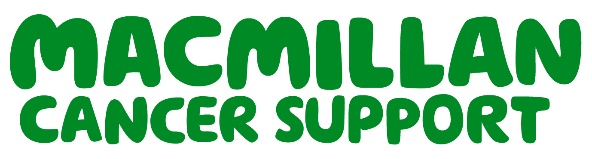 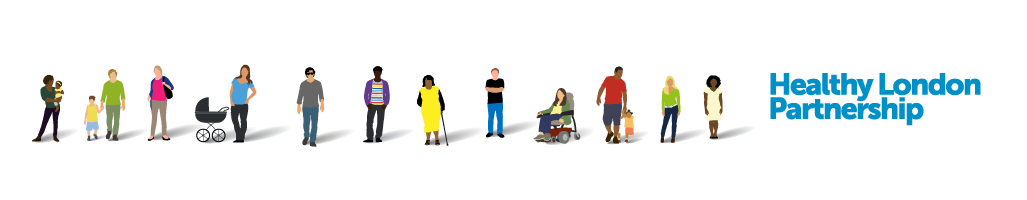 Cancer Rehabilitation Service Improvement Tool:Service User version December 2018 This tool was developed by the Transforming Cancer Services Team for London. The work was fully funded by Macmillan Cancer Support.AcknowledgementsTCST would like to thank the Task and Finish Group for their time and effort:Georgina Wiley (project lead) – Macmillan Project Facilitator, Transforming Cancer Services Team for London  Karen Turner - Oncology Therapy Service Lead & Clinical Specialist Physiotherapist, Royal Free London NHS Foundation Trust & Marie Curie Hospice, Hampstead.David Jillings - Trustee, the Pelvic Radiation Disease AssociationMandy Shewbridge - Macmillan Nurse Programme Manager for Living With and Beyond Cancer South East London Accountable Cancer Network, Guys HospitalJune Davis - National Cancer Rehabilitation Lead, Macmillan Cancer SupportVanessa Brown – Senior Macmillan Project Manager - Living with and beyond Cancer, RM Partners. Dr Karen Robb – Macmillan Rehabilitation Clinical lead, Transforming Cancer Services Team for London.We are also grateful to Ros Campbell from NHS Improvement for her encouragement and support, to all the clinicians and users who have supported this work and to the TCST Cancer Rehabilitation Steering Committee for oversight and guidance.How to use this tool This service user tool is intended to be used alongside the service provider version (available here)We recommend this form is given to a selection of patients (to be decided locally) prior to the team completing the service provider tool, and that feedback is compiled for discussion by the team after completing this toolThis tool has been designed with the purpose to regularly take the time to check in on your service.  It is recommend that this tool is utilised at least every 6 months and that progress is measured, celebrated and recordedWe would love to hear if you have any questions about the tool, as well as how the tool has been used in your service, any service improvement activities you have undertaken as a result of utilising this tool, and the outcomes of these. Feedback can be provided by completing the service improvement tools evaluation form provided online here, or by downloading the printable version here and sending to the TCST team on england.tcstlondon@nhs.net.   Background  In 2016 the Transforming Cancer Services Team (TCST) undertook a project to better understand the scope of cancer rehabilitation services in London. Recommendations in the final report included need for a suite of resources to support commissioning of cancer rehabilitation services, including a benchmarking/audit tool. A task and finish group was formed and project scope was agreed upon. The T&F group felt the tool should provide opportunity for teams to consider potential service improvement opportunities. The group sought to develop a tool that: Was applicable to all cancer rehabilitation services (acute, community etc.) Included opportunity for services to consider areas for improvement as well as recognition of good practice Included aspects important to both users and services Was score-able and able to be revisited Two consultation events were held, one aimed at users and one at providers.  Each event sought to understand the essential aspects of service delivery, what themes should be included in the tool and how it should be utilised.  The NHS England ‘Principles and Expectations of Good Adult Rehabilitation’ was also an essential resource during tool development. Following the consultation event it was agreed that two tools were needed; one for service providers to complete and one for service users. Please see https://www.macmillan.org.uk/assets/cancer-rehabilitation-service-improvement-tool-service-provider.pdf for the service provider form.The following key themes were identified as important for cancer rehabilitation services:Providing patient centred/outcome focused care Accessible and timely serviceCo-ordinated care  Good communication Compassion and understanding in care giving Staff providing specialist careAdequate resourcing In addition providers felt the tools gave opportunity to improve patient care and experience, build evidence base for service development as well as time to focus on team objectives.  Results of this process have been reflected within the service improvement tools. The tools have been piloted in London across a range of services.  The final products will be included within a suite of resources in upcoming commissioning guidance and it is hoped that they will also be utilised and embedded into practice across London. Relevant reading:NHS England Rehabilitation is everyone’s business: Principles and expectations for good adult rehabilitation https://www.networks.nhs.uk/nhs-networks/clinical-commissioning-community/documents/principles-and-expectations The Macmillan Allied Health Competence Framework for Professionals working with people affected by cancer https://www.macmillan.org.uk/_images/allied-health-professions-framework_tcm9-314735.pdf Thank you for your timeService User Feedback FormWe would be grateful for your feedback to help us to evaluate our service. Please tick the box that you feel best applies to the service you have received.  If you do not know, or cannot answer the questions, then please tick ‘unsure’. There is space for additional comments at the end of the document.  It is expected that this will take no longer than 5-10 minutes to fill in. If you need any help to fill in the form please let a member of staff know.  Please return the form to a member of staff after use.  Please note that if you do not wish to participate, your care will not be affected in any way. All information you provide will be treated confidentially. Service User Feedback FormWe would be grateful for your feedback to help us to evaluate our service. Please tick the box that you feel best applies to the service you have received.  If you do not know, or cannot answer the questions, then please tick ‘unsure’. There is space for additional comments at the end of the document.  It is expected that this will take no longer than 5-10 minutes to fill in. If you need any help to fill in the form please let a member of staff know.  Please return the form to a member of staff after use.  Please note that if you do not wish to participate, your care will not be affected in any way. All information you provide will be treated confidentially. Service User Feedback FormWe would be grateful for your feedback to help us to evaluate our service. Please tick the box that you feel best applies to the service you have received.  If you do not know, or cannot answer the questions, then please tick ‘unsure’. There is space for additional comments at the end of the document.  It is expected that this will take no longer than 5-10 minutes to fill in. If you need any help to fill in the form please let a member of staff know.  Please return the form to a member of staff after use.  Please note that if you do not wish to participate, your care will not be affected in any way. All information you provide will be treated confidentially. Service User Feedback FormWe would be grateful for your feedback to help us to evaluate our service. Please tick the box that you feel best applies to the service you have received.  If you do not know, or cannot answer the questions, then please tick ‘unsure’. There is space for additional comments at the end of the document.  It is expected that this will take no longer than 5-10 minutes to fill in. If you need any help to fill in the form please let a member of staff know.  Please return the form to a member of staff after use.  Please note that if you do not wish to participate, your care will not be affected in any way. All information you provide will be treated confidentially. Service User Feedback FormWe would be grateful for your feedback to help us to evaluate our service. Please tick the box that you feel best applies to the service you have received.  If you do not know, or cannot answer the questions, then please tick ‘unsure’. There is space for additional comments at the end of the document.  It is expected that this will take no longer than 5-10 minutes to fill in. If you need any help to fill in the form please let a member of staff know.  Please return the form to a member of staff after use.  Please note that if you do not wish to participate, your care will not be affected in any way. All information you provide will be treated confidentially. Service User Feedback FormWe would be grateful for your feedback to help us to evaluate our service. Please tick the box that you feel best applies to the service you have received.  If you do not know, or cannot answer the questions, then please tick ‘unsure’. There is space for additional comments at the end of the document.  It is expected that this will take no longer than 5-10 minutes to fill in. If you need any help to fill in the form please let a member of staff know.  Please return the form to a member of staff after use.  Please note that if you do not wish to participate, your care will not be affected in any way. All information you provide will be treated confidentially. Service User Feedback FormWe would be grateful for your feedback to help us to evaluate our service. Please tick the box that you feel best applies to the service you have received.  If you do not know, or cannot answer the questions, then please tick ‘unsure’. There is space for additional comments at the end of the document.  It is expected that this will take no longer than 5-10 minutes to fill in. If you need any help to fill in the form please let a member of staff know.  Please return the form to a member of staff after use.  Please note that if you do not wish to participate, your care will not be affected in any way. All information you provide will be treated confidentially. NeverSeldomSometimesOftenAlwaysUnsureI feel this service: I feel this service: I feel this service: I feel this service: I feel this service: I feel this service: I feel this service: Puts patients at the heart of everything they do Provides care that works for me and can change when my needs change  Considers me as a whole person, including my mental health, physical health, home life and work lifeTakes the time to ask me what matters to me Explains my rehabilitation options clearly Makes sure I know what is going to happen to me while receiving rehabilitationProvides me with goals that help me to live my life the way I want to Makes time for regular check-ins to make sure my treatment is still what I want and needInvolves the people around me in making decisions, if I want them to be involved, knowing that my health affects not only meKnows what other services are available to me in my areaWas easy for me to find out about (circle as appropriate)YESNOIs there when I need it, or can send me to another service that can help me Is easy to access (this could include wheelchair access, interpreters for those who don’t speak English etc.) NeverSeldomSometimesOftenAlwaysUnsureI feel this service: I feel this service: I feel this service: I feel this service: I feel this service: I feel this service: I feel this service: Is easy to get an appointment at (outpatient only)Sees me within 10 minutes of my appointment time (outpatient only) Gives me enough time in our session(s)Gives me opportunity to feedback Is supportive and understandingMakes me feel empowered Gives me opportunities to meet others who have had the same experience (e.g. at Health and Wellbeing events) Discusses my needs and care enough with other professionals Provides me with a contact person (including contact numbers and/or an out-of-hours number for emergencies) (circle as appropriate)YESNODevelops a rehabilitation plan with input from me and all professionals who are involved in my careMakes sure other services I am receiving treatment from know the care I am receiving Provides enough updates to my GP Makes me feel the staff are experts in what they are doing Additional Comments 